                                                  Poniedziałek 30.03.2020r.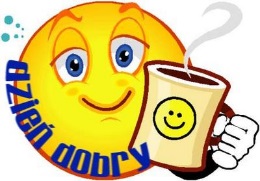 Temat: Wykorzystanie zalet drewna.Zapoznajcie się z tematem z podręcznika na str. 105Następnie napiszcie w zeszycie w formie notatki odpowiedzi na pytania:Jakie znacie gatunki drzew? Wymień po 4 gatunki drzew liściastych                                i iglastych .Jakie jest zastosowanie drewna? Wymień 4 przykłady.Jaka jest różnica pomiędzy drzewem, a drewnem?Wymień zawody związane z pozyskiwaniem i obróbką drewna.Jaką drogę musi przebyć drewno, zanim zostaną z niego wykonane meble?
-ścinanie drzew - otrzymujemy ...
-tartak - otrzymujemy ...
-suszarnia - otrzymujemy - ...
-stolarnia - otrzymujemy ... 

Notatki będą sprawdzane jak wrócimy do szkoły.